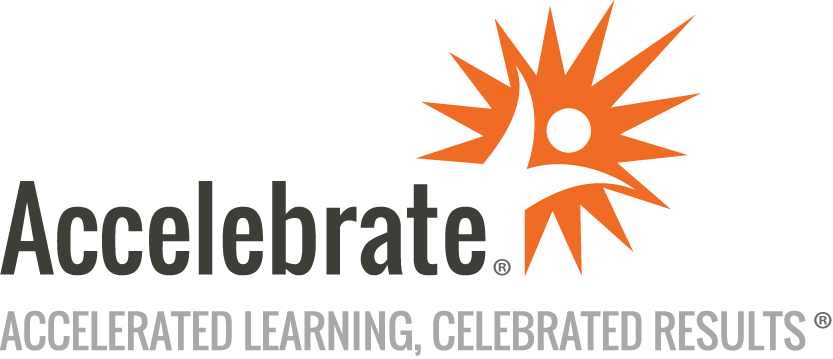 Advanced Web Intelligence 4.2 ReportingCourse Number: BO-104
Duration: 1 dayOverviewIn Accelebrate's Web Intelligence® 4.2 Reporting training, attendees master how to use variables and functions in their reports, produce reports based on data from multiple providers, drill up/down/across data, perform combination queries, and more.Need to train just 1 or 2 attendees? See a schedule and register for our Open Enrollment Web Intelligence Reporting Training for Individuals.PrerequisitesAll students should have taken Accelebrate's Intermediate Web Intelligence training course, or have the equivalent knowledge.MaterialsAll Web Intelligence students receive comprehensive courseware.Software Needed on Each Student PCClass files and instructions for setting them up on your BusinessObjects server are provided. All attendees and the instructor will need access to the server during the training.ObjectivesCreate formulas and variablesBuild advanced queriesAccess multiple data providersMerge multiple data providersCreate combination queriesCreate drillable reportsRevise SQL in existing reportsOutlineIntroductionVariables and Functions Creating And Validating FormulasConverting Formulas to VariablesCreating VariablesAdvantages/Disadvantages of BothEditing VariablesDuplicating VariablesDeleting VariablesUsing Functions In VariablesResetting ValuesSaving/Sharing Report ElementsMultiple Data Providers Adding New QueriesDuplicating QueriesDeleting QueriesMerging Dimensions to Link Data ProvidersCreating Single Report Blocks From Multiple Data ProvidersAdding to Earlier MergesReading Excel files directlyReading SQL directlyAdvanced Query Filters Object To Object FiltersCreating Subqueries (Any/All)Filters based on Previous QueriesDrilling Setting Drill PreferencesHierarchiesDrilling Down/Up/ThroughUsing Scope of AnalysisSnapshotsDrill ModeSingle Dimension Drilling in HeadingsMultiple Dimension Drilling in CrosstabsDrill Options Up, Down, AcrossConverting to ChartCombination Queries Union QueriesIntersect QueriesMinus QueriesAdvanced Formatting Hiding ObjectsConditionally Hiding blocks, cells, and SectionsLinking Report ElementsCreating and Publishing Web ServicesConclusion